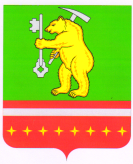 ЧЕЛЯБИНСКАЯ ОБЛАСТЬКУСИНСКИЙ РАЙОНАДМИНИСТРАЦИЯ МАГНИТСКОГО ГОРОДСКОГО ПОСЕЛЕНИЯ456950, Челябинская область, Кусинский район, р.п.Магнитка, ул.Карла Маркса, д.9 ОГРН 1027401758560, ИНН 7434001112Тел./факс 8 (35154) 3-54-73, 3-54-75, 3-59-01ПОСТАНОВЛЕНИЕ№43 р.п. Магнитка                                                                            «13» сентября 2019г.«Об утверждении Положения о порядке проведения противопожарной пропаганды на территорииМагнитского городского поселения Челябинской области»           В соответствии с Федеральным законом от 21.12.1994 N 69-ФЗ "О пожарной безопасности", в целях определения порядка проведения противопожарной пропаганды на территории Магнитского городского поселения, руководствуясь ст. 26 Устава Магнитского городского поселения,  Администрация Магнитского городского поселения ПОСТАНОВЛЯЕТ:1. Утвердить  «Положение о порядке проведения противопожарной пропаганды на территории Магнитского городского поселения» (Приложение 1).2. Утвердить типовую форму «Журнала регистрации инструктажей населения Магнитского городского поселения о соблюдении мер пожарной безопасности» (Приложение 2).3. Утвердить типовую форму памятки населению о соблюдении мер пожарной безопасности (Приложение 3).4. Рекомендовать руководителям организаций независимо от форм собственности при проведении противопожарной пропаганды руководствоваться указанным Положением.5. Опубликовать настоящее постановление на официальном сайте Администрации Магнитского городского поселения.6. Контроль исполнения настоящего постановления оставляю за собой.Глава Магнитского городского поселения                                       А.В. Чистяков                                                                                   Приложение 1  к постановлению Администрации Магнитского городского поселения от 13.09.2019 г. №43ПОЛОЖЕНИЕо порядке проведения противопожарной пропагандына территории Магнитского городского поселения Глава 1. Общие положения1. Положение о порядке проведения противопожарной пропаганды на территории Магнитского городского поселения (далее - Положение) разработано в соответствии с действующим законодательством Российской Федерации в области пожарной безопасности, и определяет цели и порядок ведения противопожарной пропаганды на территории Магнитского городского поселения.2. В настоящем Положении применяются следующие понятия:-  противопожарная пропаганда - целенаправленное информирование общества о проблемах и путях обеспечения пожарной безопасности, осуществляемое через средства массовой информации, посредством издания и распространения специальной литературы и рекламной продукции, устройства тематических выставок, смотров, конференций и использования других, не запрещенных законодательством Российской Федерации, форм информирования населения;- инструктаж по пожарной безопасности - ознакомление работников (служащих) организаций, учащихся образовательных учреждений и населения с инструкциями по пожарной безопасности.Глава 2. Организация противопожарной пропаганды2.1.    Противопожарная пропаганда проводится с целью внедрения в сознание людей существования проблемы пожаров, формирования общественного мнения и психологических установок на личную и коллективную ответственность за пожарную безопасность.2.2. В соответствии с действующим законодательством противопожарную пропаганду проводят:- Администрация Магнитского городского поселения;- организации независимо от форм собственности.Для проведения противопожарной пропаганды могут использовать возможности общественных организаций.2.3.   Противопожарная пропаганда осуществляется:1) Администрацией Магнитского городского поселения и посредством:- разработки и издания средств наглядной агитации, специальной литературы и рекламной продукции;- изготовления и распространения среди населения противопожарных памяток, листовок;- методического обеспечения деятельности лиц в области противопожарной пропаганды;- организации конкурсов, выставок, соревнований на противопожарную тематику;- проведения учебно-методических занятий, семинаров и конференций; изготовления и размещения на улицах населенных пунктов стендов социальной рекламы по пожарной безопасности;-  привлечения средств массовой информации: соответствующих инструктажей;- использования иных средств и способов, не запрещенных законодательством Российской Федерации,2) организациями независимо от форм собственности посредством: изготовления и распространения среди работников памяток и листовок о мерах пожарной безопасности:- размещения в помещениях и на территории организации уголков (информационных стендов) пожарной безопасности;- организации смотров, конкурсов, соревнований по противопожарной тематике;соответствующих инструктажей;- привлечения ведомственных средств массовой информации.2.4. Администрация Магнитского городского поселения осуществляет тесное взаимодействие с органами государственной власти, пожарной охраной, организациями независимо от форм собственности с целью проведения противопожарной пропаганды.2.5. Уголки (информационные стенды) пожарной безопасности должны содержать информацию об обстановке с пожарами на территории Магнитского городского поселения, примеры происшедших пожаров с указанием трагических последствий, причин их возникновения, фотографии последствий пожаров с указанием причин их возникновения, рекомендации о мерах пожарной безопасности применительно к категории посетителей организации (объекта), времени года, с учетом текущей обстановки с пожарами.2.6. Противопожарная пропаганда, как правило, проводится за счет средств бюджета муниципального образования, средств организаций и общественных фондов.Глава 3. Порядок проведения противопожарной пропаганды3.1. Функции организации противопожарной пропаганды на территории Магнитского городского поселения возлагаются на Администрацию Магнитского городского поселения .Администрация Магнитского городского поселения с целью организации противопожарной пропаганды:1) осуществляет взаимодействие и координирует деятельность организаций, в том числе различных общественных формирований, и граждан;2) информирует население о проблемах и путях обеспечения пожарной безопасности;3) в пределах своей компетенции контролирует реализацию на территории муниципального образования требований нормативных правовых актов, регламентирующих деятельность по противопожарной пропаганде;4) осуществляет методическое сопровождение и проводит соответствующие инструктажи населения о соблюдении мер пожарной безопасности.Глава 4. Организация проведения противопожарных инструктажей населения о соблюдении мер пожарной безопасности4.1. Проведение противопожарных инструктажей проводится в целях предупреждения пожаров и подготовки населения к действиям в случае их возникновения.4.2. В зависимости от целей, перечня и объема рассматриваемых вопросов инструктажи по пожарной безопасности подразделяются на вводный, первичный, повторный, внеплановый и целевой.4.3. Для организации противопожарной пропаганды администрация Магнитского городского поселения может на договорной основе с подразделениями противопожарной службы, расположенных на территории Кусинского муниципального района содержать инструкторов пожарной профилактики, использовать возможности работников (служащих) организаций, привлекать для работы с населением общественные организации.4.4. Руководители организаций для организации противопожарной пропаганды назначают соответствующих должностных лиц. Количество и объем обязанностей, указанных должностных лиц в сфере обеспечения пожарной безопасности определяются руководителем организации.4.5. В каждой организации приказом руководителя устанавливаются порядок, сроки и периодичность прохождения работниками инструктажа по пожарной безопасности.4.6. При проведении инструктажей по пожарной безопасности целесообразно учитывать особенности деятельности организации.4.7. Все вновь поступившие (прибывшие) на работу в организацию, в том числе временные работники, студенты, учащиеся, работники, выполняющие строительные, монтажные и иные работы (услуги), а также граждане (в том числе иностранные) перед их поселением в гостиницы, кемпинги, общежития, индивидуальные (частные), многоквартирные жилые дома проходят первичный инструктаж по пожарной безопасности.4.8. Инструктажи с жителями индивидуальных (частных), многоквартирных жилых домов, общежитий, членами садоводческих товариществ, а также гаражных кооперативов могут проводиться;1) в ходе мероприятий по контролю за состоянием пожарной безопасности, осуществляемых территориальными органами Государственного пожарного надзора;2) в ходе собраний и сельских сходов с населением;3) при осуществлении специальных рейдов по жилому сектору, садовым домам. гаражным кооперативам, организованным в соответствии с действующим законодательством.4) в ходе посещения населением администрации муниципального образования, о чем работниками администрации делается запись в соответствующем журнале (приложение №2).4.9. Первичный инструктаж с жильцами индивидуальных (частных), много-квартирных жилых домов перед их заселением организует специалист администрации поселения или председатели товариществ собственников жилья.Первичный инструктаж с членами садоводческих товариществ, гаражных кооперативов рекомендуется организовывать председателям соответствующих товариществ (кооперативов).4.10. Повторный инструктаж с жителями индивидуальных (частных), многоквартирных жилых домов, общежитий, членами садоводческих товариществ и гаражных кооперативов проводится по мере необходимости по инициативе Администрации Магнитского городского поселения, председателей товариществ собственников жилья, садовых товариществ, гаражных кооперативов.4.11. Внеплановый инструктаж по пожарной безопасности проводится в следующих случаях:1) неблагоприятная обстановка с пожарами или гибель людей при пожарах на территории населенного пункта (муниципального образования);2) возникновение пожаров на территории организации;3) нарушение или изменение противопожарного режима на территории организации, населенного пункта или муниципального образования;4) изменение нормативно-правовых требований в области пожарной безопасности;5) изменение технологического процесса производства, перепрофилирование помещений, замена оборудования, требующие дополнительных знаний в области пожарной безопасности;6) по требованию государственной противопожарной службы, иных лиц, уполномоченных на осуществление пожарной профилактики.О проведении внепланового инструктажа делается отметка в журнале регистрации инструктажей с указанием причин его проведения.4.12. Целевой инструктаж по пожарной безопасности проводится в следующих случаях:1) выполнение разовых работ, не связанных с прямыми обязанностями работника по специальности;2) ликвидация последствий аварии, стихийного бедствия, производство огневых и иных пожароопасных работ, на которые необходимо оформление наряда- допуска или специального разрешения.Целевой инструктаж проводится непосредственно руководителем работ и фиксируется в журнале инструктажей, а в установленных правилами пожарной безопасности случаях - в наряде-допуске на выполнение работ.Председателям садовых товариществ перед началом сезона садовых работ рекомендуется проводить целевой инструктаж с членами садового товарищества.Целевые инструктажи с жителями индивидуальных (частных), многоквартирных жилых домов проводятся по мере необходимости с учетом обстановки с пожарами на территории муниципального образования. Организация таких инструктажей осуществляется по инициативе:1) территориального органа Государственного пожарного надзора;2) территориального подразделения противопожарной службы;3) администрации муниципального образования.4.13. Противопожарный инструктаж, вне зависимости от вида и категории инструктируемых, должен содержать:1) информацию об оперативной обстановке с пожарами и гибелью людей при пожарах на территории муниципального образования с доведением основных причин происшедших пожаров;2) примеры наиболее характерных пожаров по рассматриваемым причинам возникновения, а также происшедших в жилом секторе с гибелью людей, крупным материальным ущербом;3) основные положения правил пожарной безопасности в быту, в том числе порядок действий при возникновении пожара в квартире, индивидуальном жилом доме, гараже;4) демонстрацию учебного видеофильма (при наличии технической возможности), средств наглядной агитации (фотостенды, плакаты, листовки);5) вручение памяток о мерах пожарной безопасности на производстве (в организации), в быту, при проживании в гостинице, общежитии.О вручении памятки о мерах пожарной безопасности делается запись в соответствующей графе журнала инструктажей. Типовая форма памятки для населения приведена в прилагаемом приложении.4.14. Учебно-методическое и материально-техническое обеспечение противопожарной пропаганды возлагается на органы местного самоуправления, руководителей соответствующих организаций в пределах полномочий, определенных действующим законодательством.Приложение 2 к постановлению Администрации Магнитского городского поселения  от 13.09.2019 №302Журналрегистрации инструктажей населения Магнитского городского поселения о соблюдении мер пожарной безопасностиПриложение 3 к постановлению АдминистрацииМагнитского городского поселения   от 13.09.2019г. №192ПАМЯТКАнаселению о соблюдении мер пожарной безопасности(Выдержки из Федерального закона от 21.12.1994 г. N 69-ФЗ "О пожарной безопасности" Правил пожарной безопасности в РФ ППБ 01-03, утвержденных приказом МЧС РФ N 9313 от 18 июня 2003 г., зарегистрированных в Минюсте РФ 27 июня 2003 г., регистрационный N 4838)«___»  ________________ 20__ г.Гражданину(-ке) проживающему(ей) по улице __________________________________дом_____ кв.__________.В целях обеспечения пожарной безопасности жилого дома (квартиры) Вам рекомендуется выполнить следующие мероприятия:1. Электрохозяйство (п. п. 57, 60 ППБ 01-03):1) заменить некалиброванные плавкие вставки ("жучки") в электрощите;2) не оставлять без присмотра включенные в сеть электроприборы (телевизоры, магнитофоны ииное);3) не допускать использования горючих абажуров на электролампах;4) не допускать устройства временных самодельных электросетей в помещениях;5) не допускать эксплуатации электронагревательных приборов без несгораемых подставок;6) заменить оголенные и ветхие электрические провода;7) не допускать эксплуатации самодельных (кустарных) электронагревательных приборов;8) соединение электрических проводов произвести путем пропайки или опрессовки;9) не допускать включение электронагревательных приборов без соединительной вилки.2. Печное отопление (п. п. 65, 66, 67, 70 ППБ 01-03):1) отремонтировать дымоход печи;2) очищать дымоход печи не менее 1 раза в 2 месяца;3) обелить все дымоходные трубы и стены печи;4) напротив дверки печи прибить предтопочный металлический лист размером не менее 50 х 70 см;5) довести до 25 см разрыв от стен печи до деревянных конструкций;6) не оставлять без присмотра топящиеся печи, а также не поручать надзор за ними малолетним детям.3. Газовое оборудование (п. п. 40, 52, 53, 120, 121 ППБ 01-03):1) расстояние от газового баллона до газовой плиты выполнить не менее 0,5 м, до радиаторов отопления и печей - 1 м, топочных дверок печей - 2 м;2) убрать газовые баллоны из цокольного (подвального) этажа дома;3) не допускать устройство вводов газопровода в жилой дом через подвальное помещение;4) двери из помещения, где установлены газовые приборы, выполнить открывающимися по ходу выхода из помещения;5) разместить у входа в жилой дом предупреждающий знак: "Огнеопасно. Баллоны с газом!".4. Дополнительные мероприятия (п. п. 22, 24, 40, 113 ППБ 01-03):1) ликвидировать строения, находящиеся в противопожарных разрывах между домами и другими строениями;2) в летний период иметь около дома емкость с водой не менее 200 л, ведро и приставную лестницу;3) решетки на окнах выполнить распашными или легкосъемными;4) не оставляйте малолетних детей одних без присмотра.5) в пожароопасный период запрещается на придомовой территории, в лесных массивах, на полях разжигать костры, сухой мусор, сухую траву;6) в пожароопасный период, в жаркую погоду запрещается протапливать печи, бани;7) в весенне-летний период на прилегающих территориях к дому обкашивать траву, прибирать мусор, содержать придомовую территорию в надлежащем порядке.___________________________________________________________________(оборотная сторона, левая часть, памятка)Согласно Федерального закона от 21.12.1994 г. N 69-ФЗ "О пожарной безопасности"Граждане обязаны (ст. 34 ФЗ-69):- соблюдать требования пожарной безопасности;- иметь в помещениях и строениях, находящихся в их собственности (пользовании), первичные средства тушения пожаров и противопожарный инвентарь в соответствии с правилами пожарной безопасности и перечнями, утвержденными соответствующими органами местного самоуправления;- при обнаружении пожаров немедленно уведомлять о них пожарную охрану;- до прибытия пожарной охраны принимать посильные меры по спасению людей, имущества и тушению пожаров;- оказывать содействие пожарной охране при тушении пожаров;- выполнять предписания, постановления и иные законные требования должностных лиц государственного пожарного надзора;- предоставлять в порядке, установленном законодательством Российской Федерации, возможность должностным лицам государственного пожарного надзора проводить обследования и проверки, принадлежащих им производственных, хозяйственных, жилых и иных помещений и строений в целях контроля за соблюдением требований пожарной безопасности и пресечения их нарушений.Уважаемые граждане!Помните, что самое страшное при пожаре - растерянность и паника. Уходят драгоценные минуты, когда огонь и дым оставляют все меньше шансов выбраться в безопасное место. Вот почему каждый должен знать, что необходимо делать при возникновении пожара.Правила вызова пожарной охраны:О возникновении пожара немедленно сообщите в пожарную охрану по телефону "01", сотовый телефон, "112"! Вызывая помощь, необходимо:- кратко и четко обрисовать событие - что горит (квартира, чердак, подвал, склад и иное);- назвать адрес (город (поселок), район, название улицы, номер дома, квартиры);- назвать свою фамилию, номер телефона;- если у Вас нет доступа к телефону и нет возможности покинуть помещение, откройте окно и криками привлеките внимание прохожих.Действия при пожаре:1. Сообщить о пожаре по телефону "01", сотовый телефон "112".2. Эвакуировать людей (сообщить о пожаре соседям).3. По возможности принять меры к тушению пожара (обесточить помещение, использовать первичные средства пожаротушения).При пожаре люди гибнут в основном не от воздействия открытого огня, а от дыма, поэтому всеми способами защищайтесь от него:- пригнитесь к полу - там остается прослойка воздуха 15-20 см;- дышите через мокрую ткань или полотенце;- в дыму лучше всего двигаться ползком вдоль стены по направлению выхода из здания.Категорически запрещается:Оставлять детей без присмотра с момента обнаружения пожара и до его ликвидации.Бороться с пламенем самостоятельно, не вызвав предварительно пожарных, если Вы не справились с загоранием на ранней стадии его развития.Спускаться по водосточным трубам и стоякам.ПОМНИТЕ!СОБЛЮДЕНИЕ МЕР ПОЖАРНОЙ БЕЗОПАСНОСТИ -ЭТО ЗАЛОГ ВАШЕГО БЛАГОПОЛУЧИЯ,СОХРАННОСТИ ВАШЕЙ СОБСТВЕННОЙ ЖИЗНИ И ЖИЗНИВАШИХ БЛИЗКИХ!№п/пФамилия, имя, отчество инструктируемогоАдресДата проведения инструктажаПодпись, подтверждающая проведение инструктажаПодпись в получении памятки о мерах пожарной безопасности